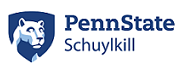 Honorary Ambassador Award  NOMINATION FORMThe ProgramThe Honorary Ambassador Award is given by the Penn State Schuylkill Alumni Society to honor people who are not graduates of Penn State University and have made significant contributions towards its welfare, reputation, or prestige.  The award is given only when the Alumni Society wishes to honor an exceptional person.  Please complete the information below:Candidate’s Personal Information:Business/Professional Affiliation Information:Please describe the personal and professional attributes/contributions that have been exhibited by this nominee that are exceptional and merit consideration for recognition as an Honorary Alumnus:  (250 words or less).Please list honors, awards and recognition the nominee has received in the areas of community service and/or achievements within their chosen business/professional career.How has the nominee distinguished themselves specifically through their involvement and interaction with Penn State Schuylkill?  Please list current Penn State activities/involvements/memberships.Please include references as to how the nominee has impacted and influenced the Schuylkill Campus and/or Penn State University.Please list any other Penn State University Awards or recognition the nominee may have received.Attach a letter of support of designation of this nominee as an Honorary Ambassador Award from a non-Penn State system linked source.Please feel free to provide any other brief comments supporting the recognition of this nominee as an Honorary Ambassador Award Recipient.Please provide your contact information as nominator:Nominator: Name:Email Address:Street Address:City/State/Zip CodePhone Number:Cell Phone:Profession/OccupationJob Title: Company/Organization AffiliationStreet Address:City/State/Zip CodeEducational BackgroundEmail Address:NameStreet Address:City/State/Zip CodePhone Number:Cell Phone:Email Address: